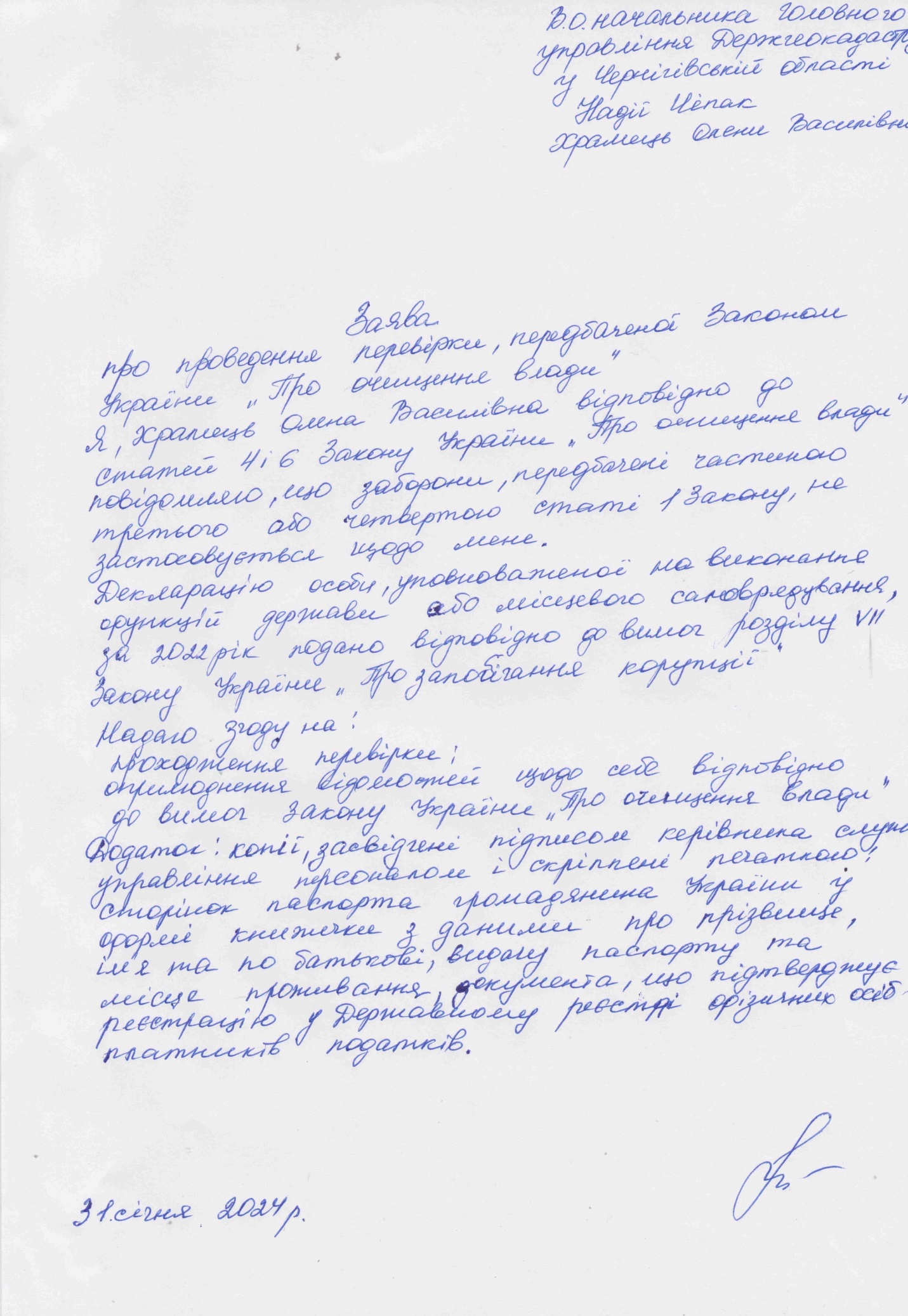 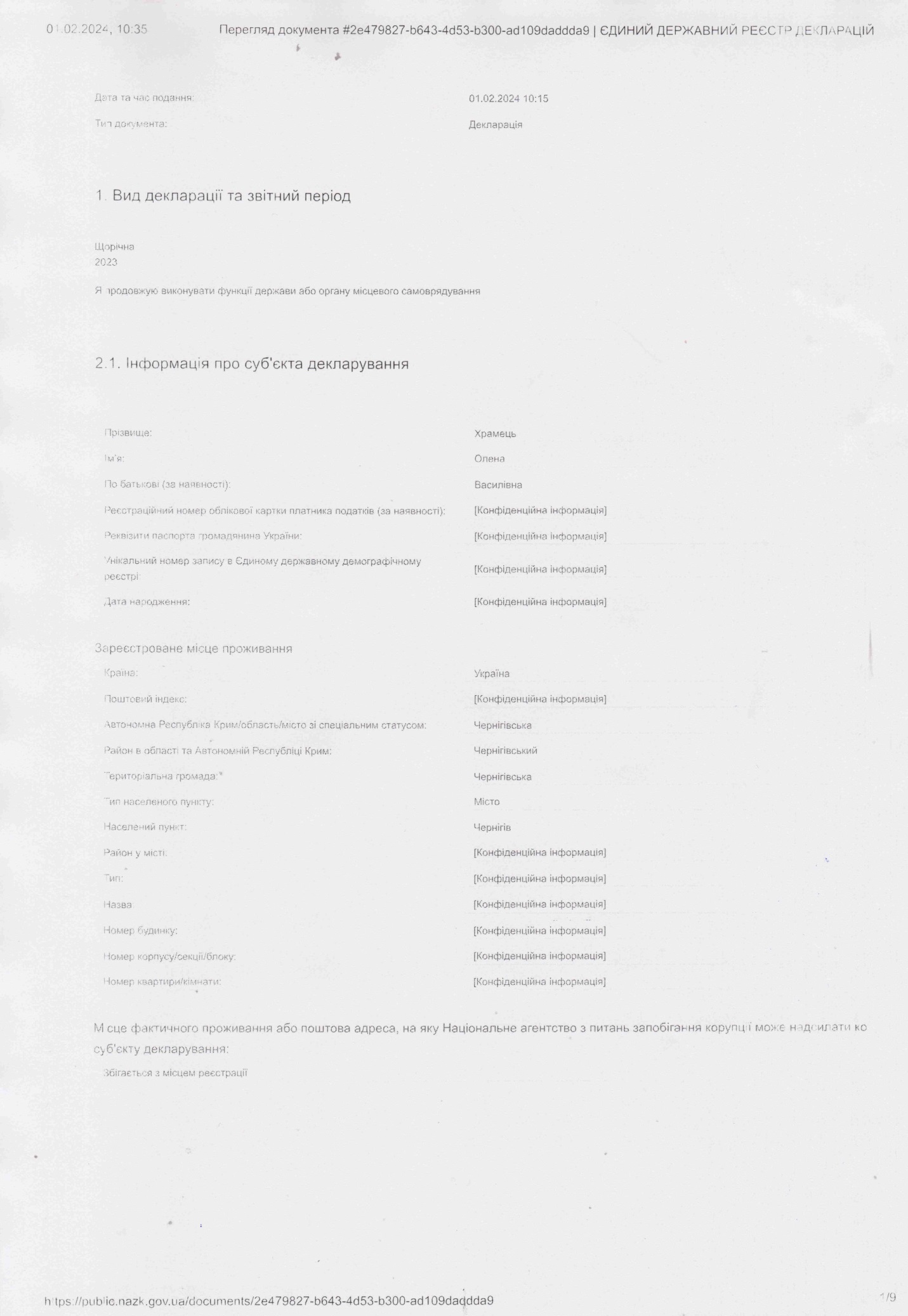 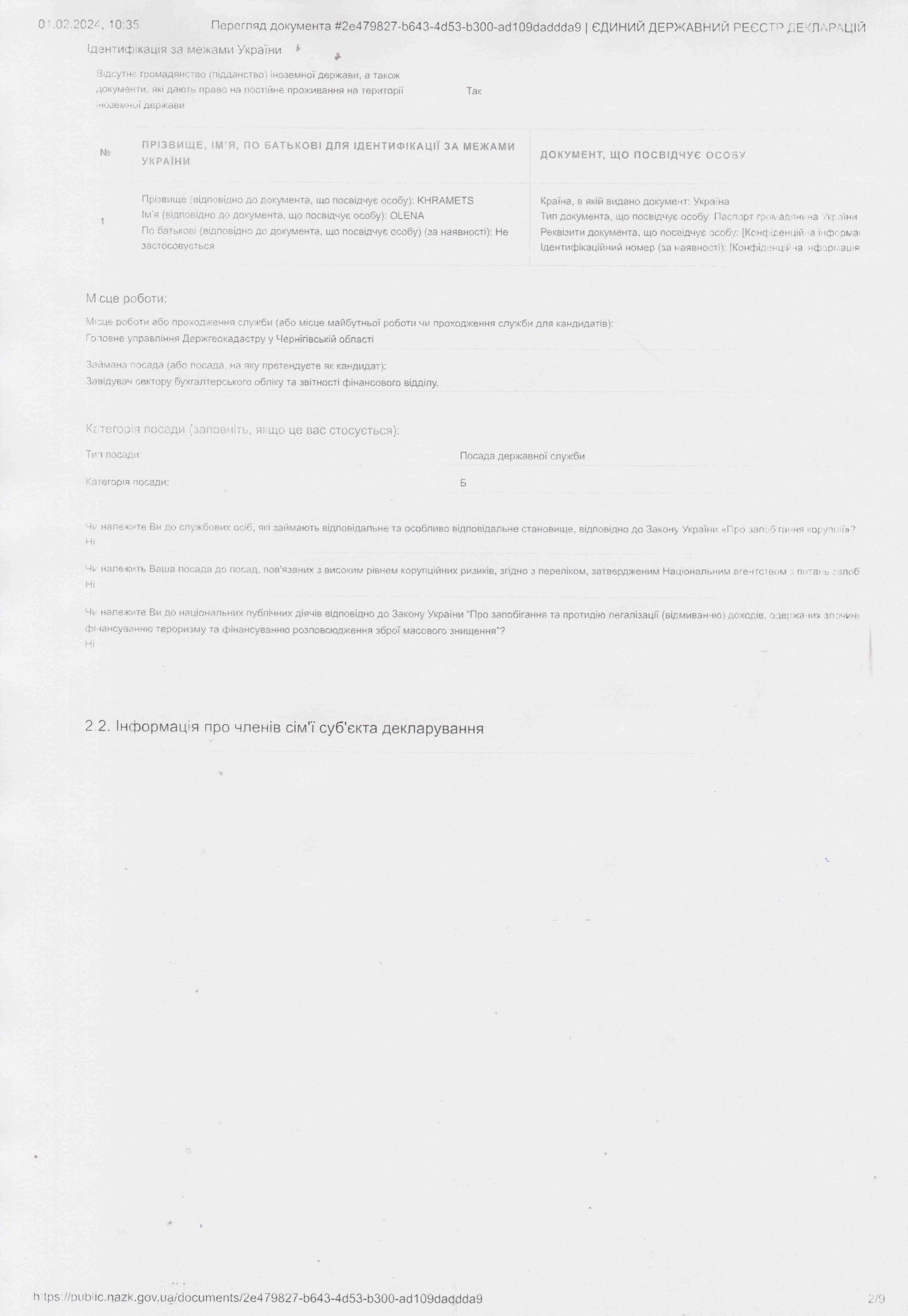 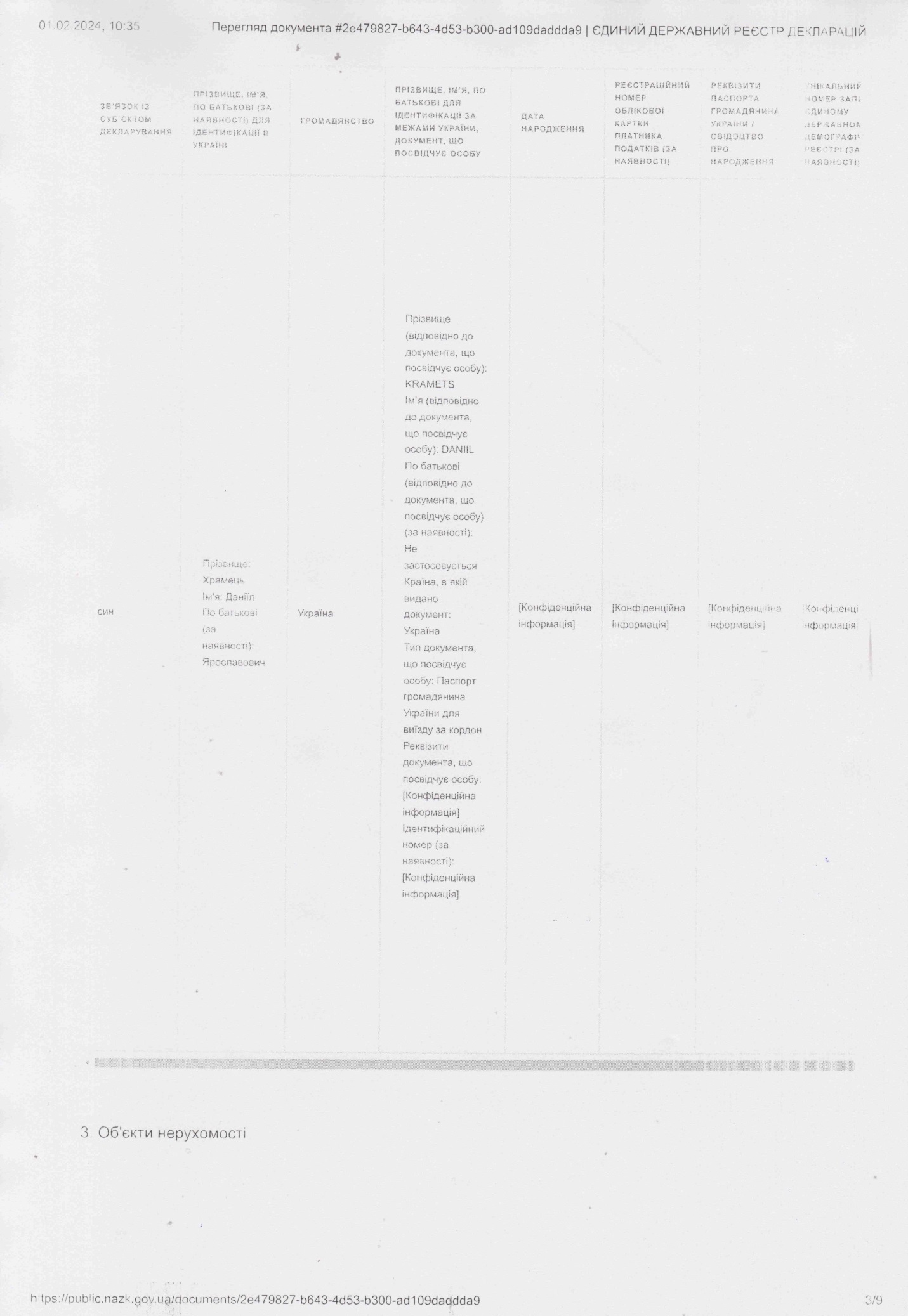 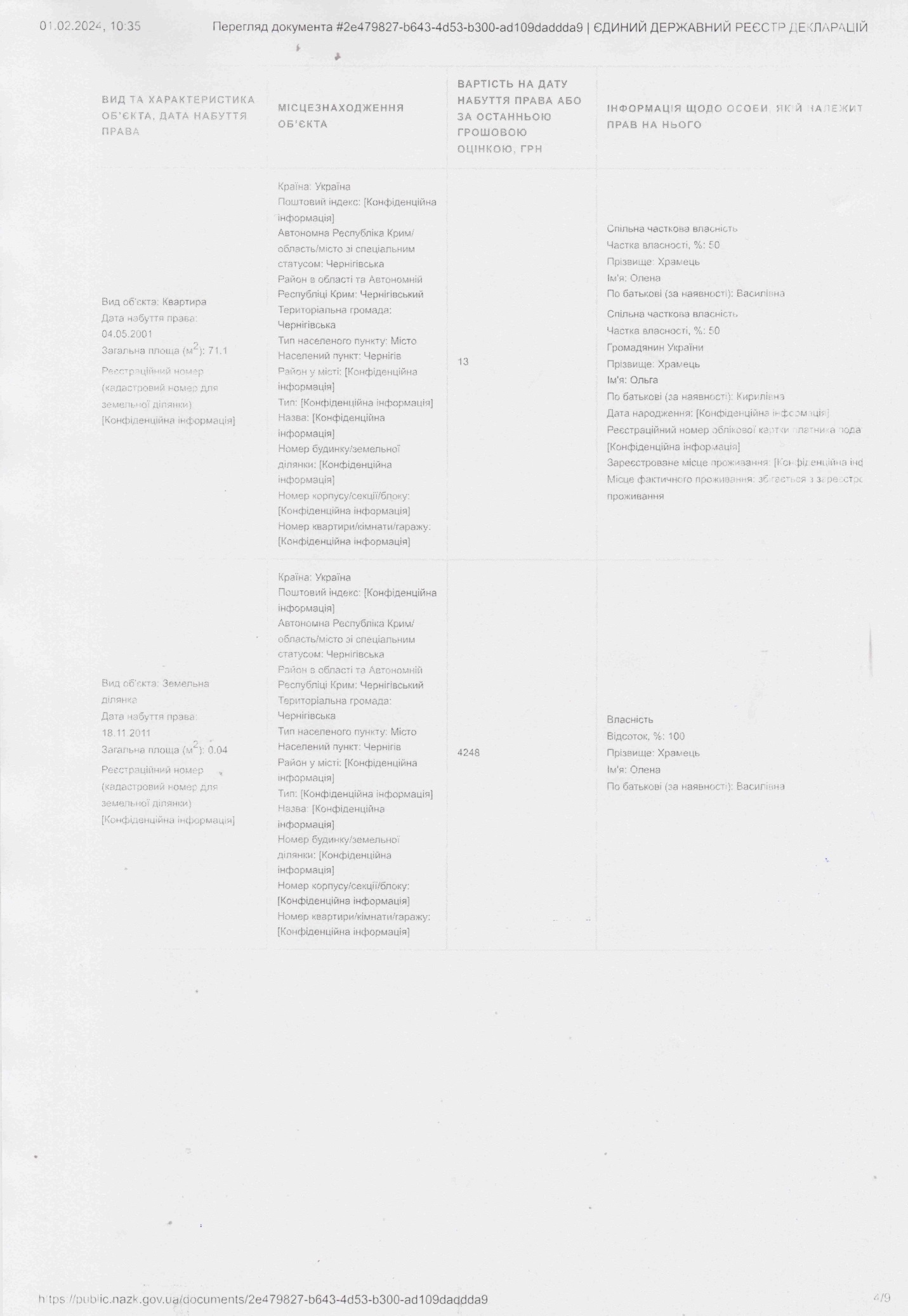 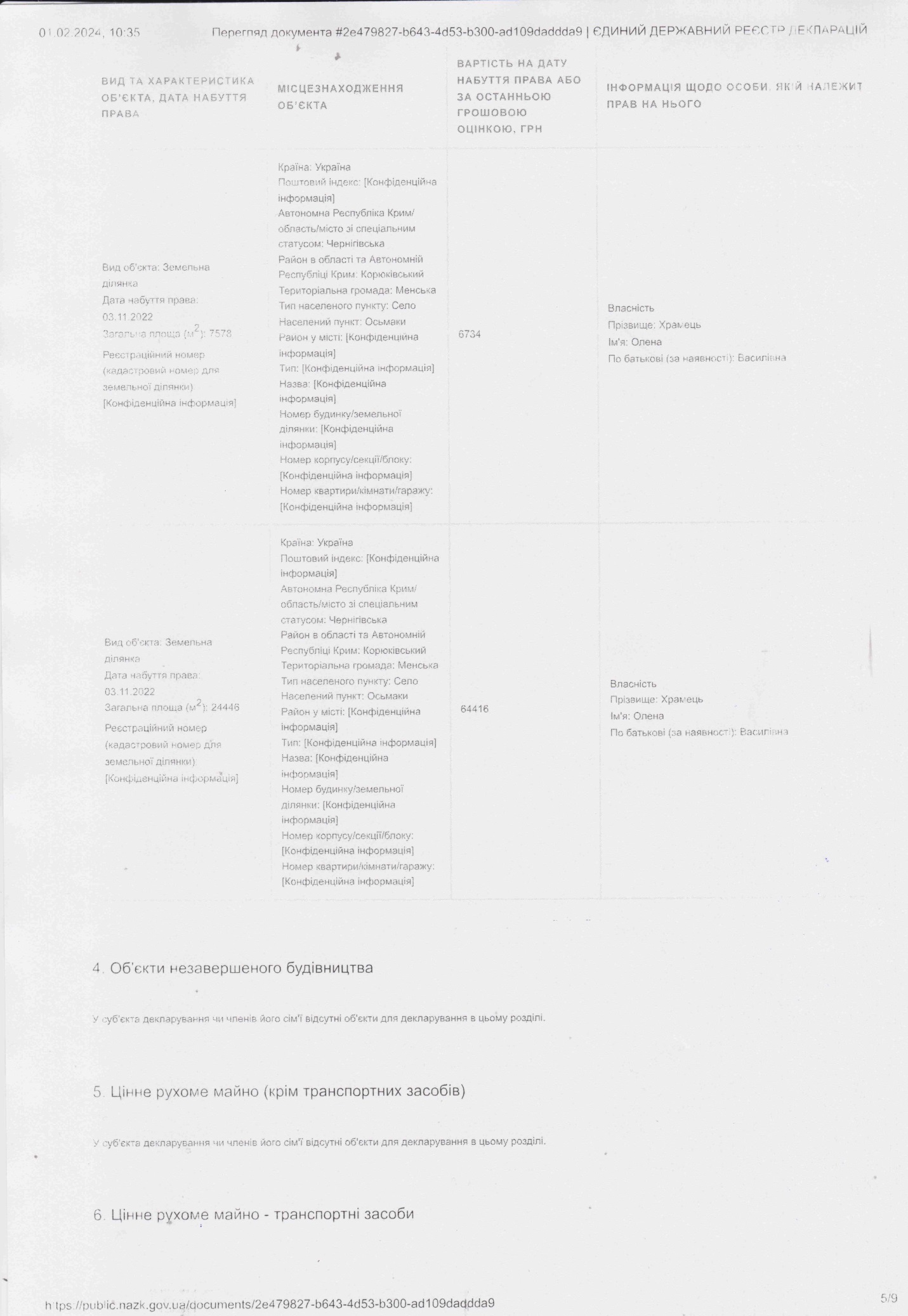 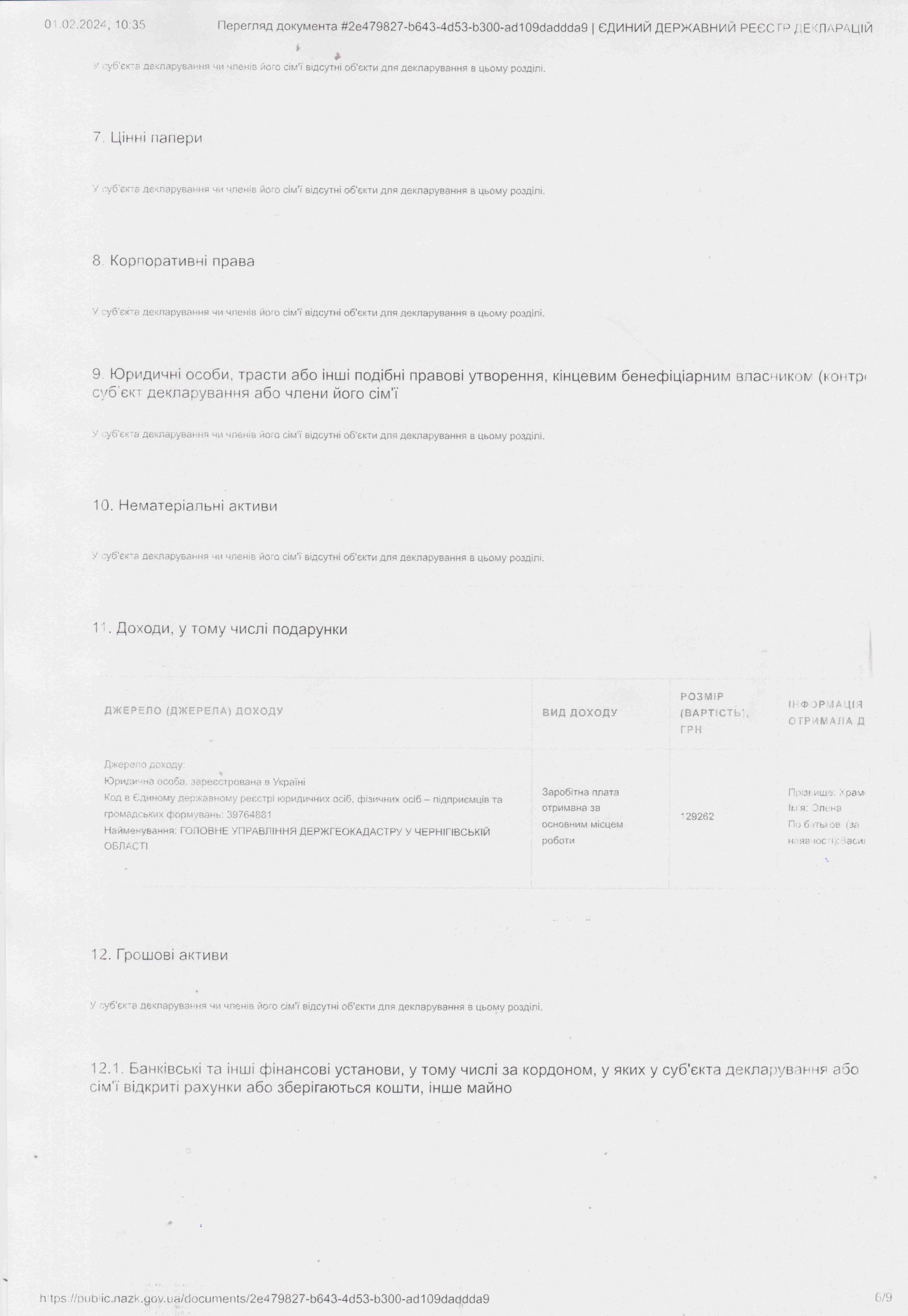 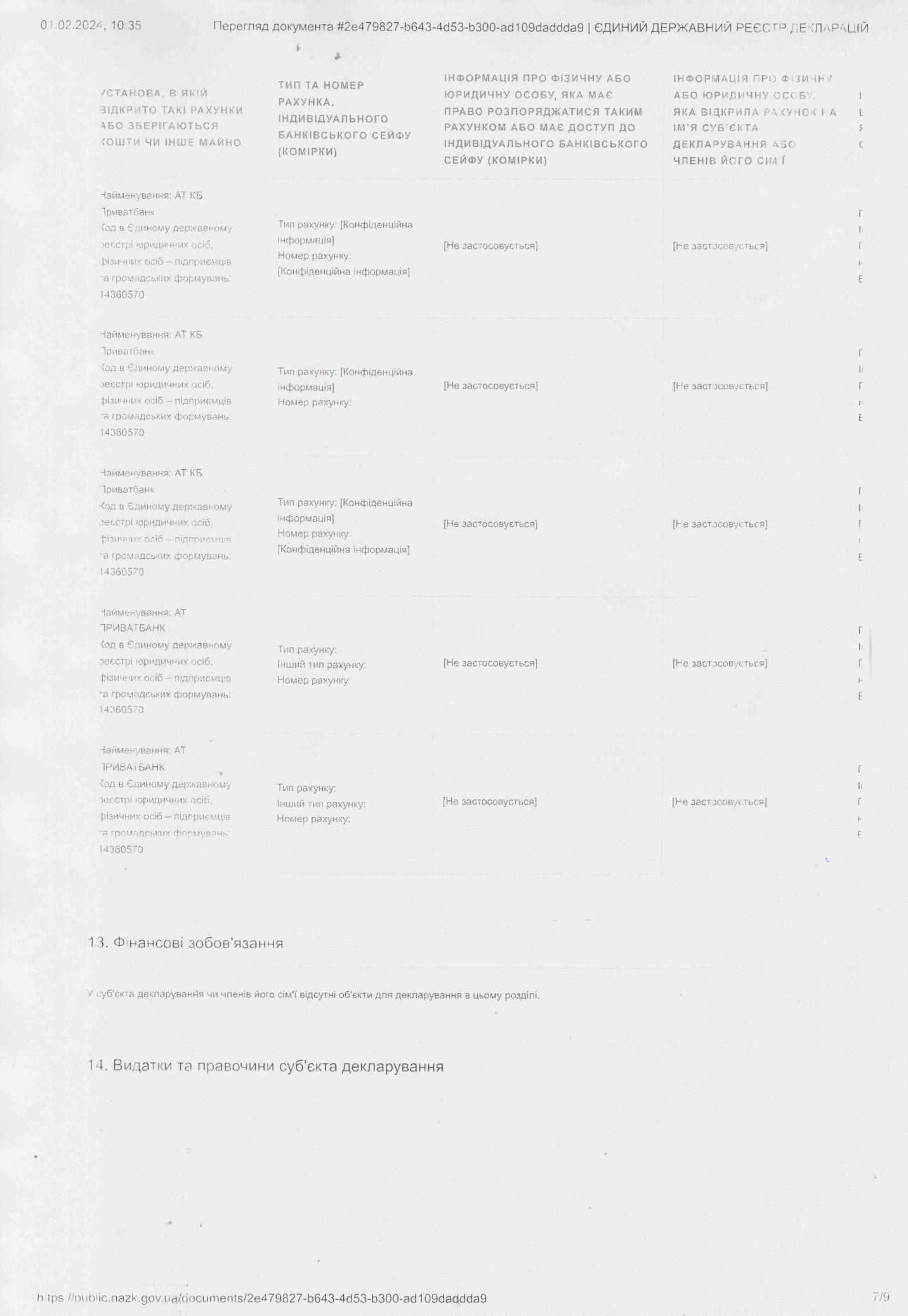 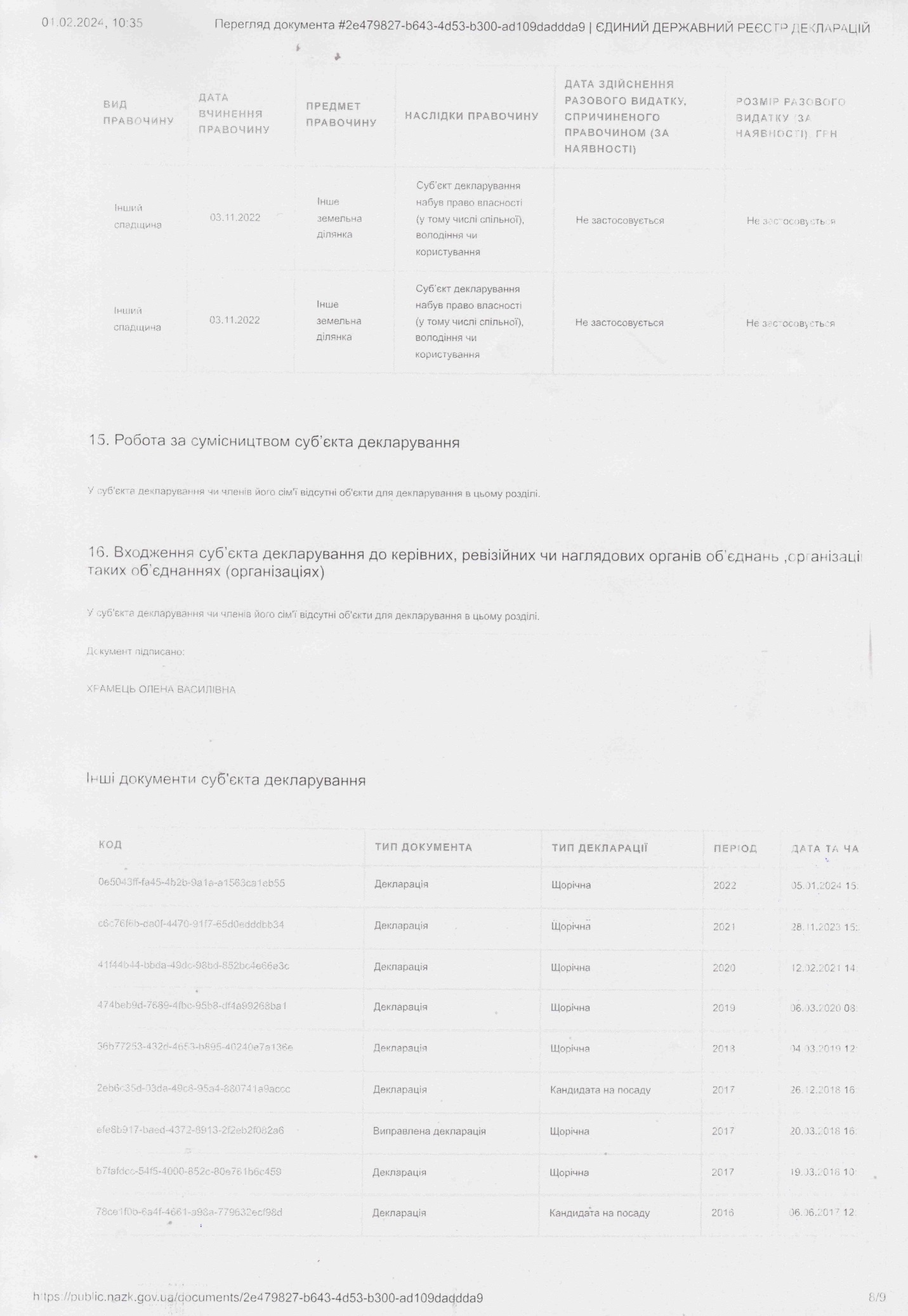 https://public.nazk.gov.ua/documents/2e479827-b643-4d53-b300-ad109daddda9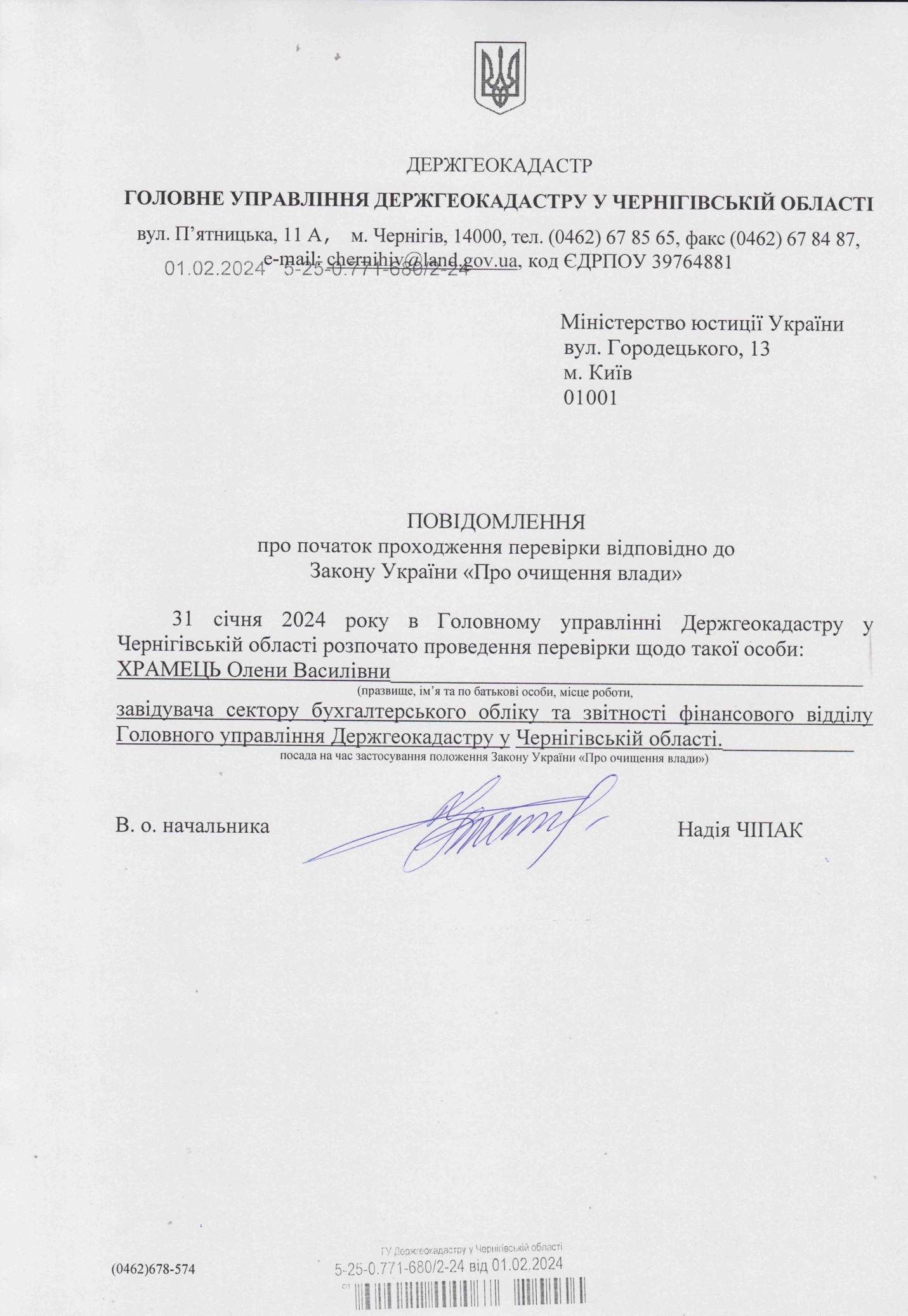 